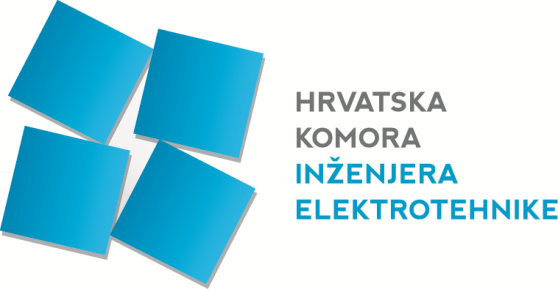 PRIJAVA SAŽETKA REFERATA                         za 9. Dane  inženjera elektrotehnikePula, 29.09.2016. – 01.10.2016.Podaci o autoru referataIme i prezime:Stručna sprema:Akademska titula:Adresa:e-mail:broj telefona:2.  Tematska cjelina:Naslov referata:Sažetak referata ( do 200 riječi)